 Сроки проведения открытых занятий и внеаудиторных  мероприятий могут меняться по производственной необходимости. 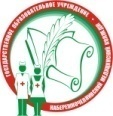 Министерство здравоохранения Республики ТатарстанГАПОУ «Набережночелнинский медицинский колледж».Отдел основного профессионального образования МК-19ЦИКЛОГРАММА   РАБОТЫ ЦИКЛОВОЙ МЕТОДИЧЕСКОЙ КОМИССИИ ЕСТЕСТВЕННОНАУЧНЫХ И ОБЩЕПРОФЕССИОНАЛЬНЫХ ДИСЦИПЛИН  НА 2019-2020 учебный год№п\пНАИМЕНОВАНИЕСентябрьОктябрьОктябрьОктябрьНоябрьДекабрьДекабрьДекабрьЯнварьЯнварьФевральФевральМартМартАпрельМайМайИюнь Организационная работа с рабочими программами и др. документацией;(Метод. рекомендации к оформлению  РП и ФОС)Проверка наличия РП и КТП требованиям стандартаПроверка наличия РП  к промеж. аттестации, модификация билетов  к экзамену, диф.зачетуФормирование ФОС и УМК в течение годаФормирование ФОС и УМК в течение годаФормирование ФОС и УМК в течение годаПроверка наличия РП  к промеж. аттестации, модификация билетов  к экзамену, диф.зачетуПроверка наличия РП  к промеж. аттестации, модификация билетов  к экзамену, диф.зачетуПроверка   РП  на актуальность, предложения о внесении изменений в УПВнесение изменений в РП.Внесение изменений в РП.Рассмотрение РП на ЦМК, утверждение на ПСФормы для заполненияФ-19 (КТП);Ф -22 (каб)Ф-23 (каб)  МК-16 (ЛТП)Ф-20 (план)МК -19МК-01(УМК)МК-02(ТК)МК-10МК-10МК-10Ф-29Ф-29МК-10МК-10Ф-30Ф-29Ф-21 (отчет ЦМК)Педагогические и методические советыЗаседание ЦМК(3-я или 4-я пятница месяца)     1222344455667789910Заседание ЦМК(3-я или 4-я пятница месяца)ПРОТОКОЛ №Примечание: даты заседаний могут меняться в связи с производственной необходимостьюПРОТОКОЛ №Примечание: даты заседаний могут меняться в связи с производственной необходимостьюПРОТОКОЛ №Примечание: даты заседаний могут меняться в связи с производственной необходимостьюПРОТОКОЛ №Примечание: даты заседаний могут меняться в связи с производственной необходимостьюПРОТОКОЛ №Примечание: даты заседаний могут меняться в связи с производственной необходимостьюПРОТОКОЛ №Примечание: даты заседаний могут меняться в связи с производственной необходимостьюПРОТОКОЛ №Примечание: даты заседаний могут меняться в связи с производственной необходимостьюПРОТОКОЛ №Примечание: даты заседаний могут меняться в связи с производственной необходимостьюПРОТОКОЛ №Примечание: даты заседаний могут меняться в связи с производственной необходимостьюПРОТОКОЛ №Примечание: даты заседаний могут меняться в связи с производственной необходимостьюПРОТОКОЛ №Примечание: даты заседаний могут меняться в связи с производственной необходимостьюПРОТОКОЛ №Примечание: даты заседаний могут меняться в связи с производственной необходимостьюПРОТОКОЛ №Примечание: даты заседаний могут меняться в связи с производственной необходимостьюПРОТОКОЛ №Примечание: даты заседаний могут меняться в связи с производственной необходимостьюПРОТОКОЛ №Примечание: даты заседаний могут меняться в связи с производственной необходимостьюПРОТОКОЛ №Примечание: даты заседаний могут меняться в связи с производственной необходимостьюПРОТОКОЛ №Примечание: даты заседаний могут меняться в связи с производственной необходимостьюПРОТОКОЛ №Примечание: даты заседаний могут меняться в связи с производственной необходимостью Аттестация преподавателей ЦМКМониторинг  ПК, аттестацииЭкспертизаРаботы,Экспертная оценкаЭкспертизаРаботы,Экспертная оценкаЭкспертизаРаботы,Экспертная оценкаАттестация на категорию (документы)ПАМЯТКАМониторинг  ПКЗаявления для плана ПКМониторинг  ПКЗаявления для плана ПКРабота с преподавателями по СЗД, портфолиоРабота с преподавателями по СЗД, портфолиоРабота с преподавателями по СЗД, портфолиоЭкспертиза работы на СЗД, представлениеЭкспертиза работы на СЗД, представлениеАттестация на СЗДАттестация на СЗДОтчеты и планированиеОтчеты и планированиеМониторинг  ПК, аттестации    Ф.И.О. аттестуемых    Ф.И.О. аттестуемых   Ф.И.О. предаттестация   Ф.И.О. предаттестация Наставничество ВзаимопосещенияМК-06, МК-12(Ф.И.О. посетителя  -Ф.И.О  посещенного)Положение  от 10.10.16Повышение квалификации, ПП, Стажировка ( МК-08)Контрольные срезы          МК-05Положение от 10.10.16Мероприятия по плану совета директоров РТ, ПФО (проводимые ЦМК)Методические пособия(Метод. рекомендаци)Открытые урокиМК-03, МК-09(Метод. рекомендации к оформлению )Внеаудиторные мероприятия  МК-17 (18)(Метод.рекомендации к оформлению и проведению)Общеколледжные мероприятия, конкурсыПрофориентац. мероприятияНаучная деятельность студентовПодготовка студентов к профессиональным конкурсам  и олимпиадамУчастие студентов в конкурсах и олимпиадах(заполняется по факту) Участие преподавателей в конкурсах профмастерства(заполняется по факту)